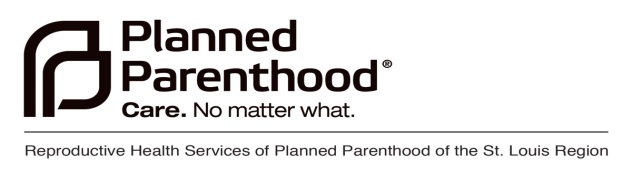 Thank you for choosing Planned Parenthood. Please print clearly; all bold sections are required.We are here to help if you have questions or need assistance.This form is required for all patients and is completed annually.First Name: ___________________________________ Last Name: __________________________________________ Social Security Number: __________________________ Date of Birth: ________________ Gender: ________________Address Line 1: __________________________________________________________ Apartment Number: _________Address Line 2 City: ____________________________________________ State: _________ Zip Code: ________________Preferred Phone: ____________________________________ Can we leave a voicemail? _____________Alternate Phone: _____________________________________ Can we leave a voicemail? _____________Passcode to be verified over the phone: _______________________We must be able to contact you by mail in case of abnormal test results. If you would prefer we use an alternate address to the one provided above, please write it here:Address Line 1: _________________________________________________ Apartment Number: _________Address Line 2 City: ___________________________________ State: _________ Zip Code: ______________Email address: ___________________________________________________________________________________Emergency Contact (please note if you are under 18, you MUST list a parent or guardian)Name: ___________________________________ Phone Number: __________________ Relationship: ________________Who, if anyone, may have access to your Personal Health Information:Name_______________________________________________________ Relationship:_______________________________Name:______________________________________________________  Relationship:_______________________________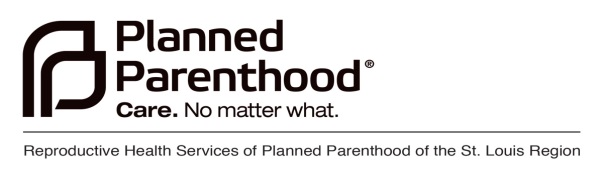 Income Information: Please take a moment to think about all sources of income including wages, salary, TANF, SSI, Social Security, Food Stamps, disability, unemployment, allowance, help from friends/ family, or other income. Do not include tuition benefits that go to your school or child support money that goes to your child(ren).If you have Medicaid, write the number here: ____________________________. Circle which state: Missouri/ Illinois/ Kansas.If you have Commercial/ Private insurance, what company is it through? ____________________________________Identification/ Policy #: ___________________________ Group #: ____________________ Co-Pay: ______________If you have a secondary insurance, what company is it through? ____________________________________Identification/ Policy #: ___________________________ Group #: ____________________ Co-Pay: ______________Please sign:I certify that I have reported any and all of my insurance coverage to RHS of PPSLR to ensure proper billing.If applicable, I authorize any insurance benefits to be paid directly to the health center and authorize the health center or insurance company to release any information required for a claim.I certify that the above information is accurate and complete. I am assigning all benefit payments to RHS of PPSLR for services rendered by RHS of PPSLR or its contracted vendorsSIGNATURE: _____________________________________________________________ DATE: ________/_______/____________Marital Status:MarriedSingleDomestic PartnershipDivorced	SeparatedWidowedStudent Status:Full-TimePart-TimeNot in SchoolEmployment Status:Full-TimePart-TimeNot EmployedSexual Orientation:Straight/ HeterosexualGay/ LesbianBisexualPansexualAsexualOtherHighest level of education I have completed:_________________What is your preferred language? __________________When was the first day of your last menstrual period?________________________Which best describes your race?	African American	American Indian/ Alaskan NativeAsianMulti-RacialNative Hawaiian/ Pacific IslanderWhiteOther:__________Do you consider yourself Hispanic or Latino?YesNoHow did you hear about us?Community EventFacebook/ Social MediaFriend/ Family MemberMedical Office/ ClinicTVInternet:______________Other: ________________Planned Parenthood ProgramPlease provide the ONE that best describes your income:My weekly income is: $_________________                My monthly income is: $_________________My yearly income is: $_________________I work _______ hours per week at $ ________ per hour.My spouse/partner/parent weekly income is $__________My spouse/partner/parent monthly income is $__________My spouse/partner/parent yearly income is $___________How many people are supported with this income?  ***This income supports ME(1) and ______ other people.***Pharmacy Information:Name: ___________________________________             Address:_____________________________________Phone#:___________________________________